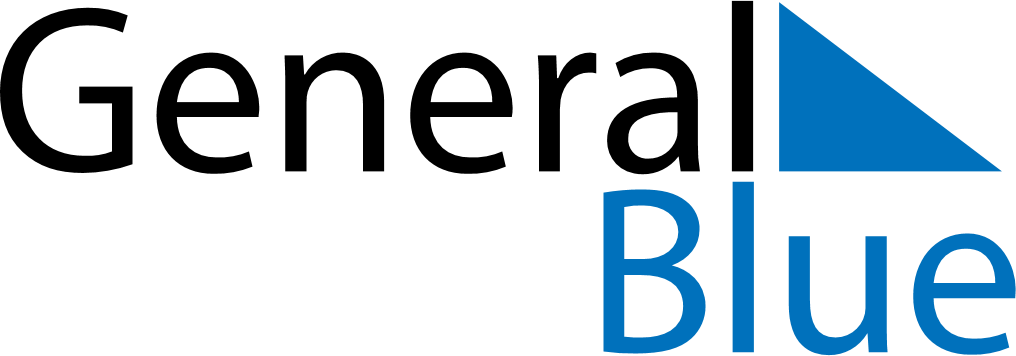 May 2022May 2022May 2022Isle of ManIsle of ManSUNMONTUEWEDTHUFRISAT1234567Early May bank holiday8910111213141516171819202122232425262728293031